Курение – вдыхание дыма препаратов, преимущественно растительного происхождения, тлеющих в потоке вдыхаемого воздуха, с целью насыщения организма содержащимися в них активными веществами путем их возгонки и последующего всасывания в легких и дыхательных путях.Некурящий человек преждевременно изнашивает свой организм работой без перекуров. Перекур – большое подспорье в профилактике серьёзных психических расстройств. Курящие отвлекаются от производственных проблем, шутят. Каждая улыбка, как известно, продлевает человеческую жизнь на минуту, а каждая сигарета – сокращает на три минуты. Следовательно, достаточно за время перекура три раза улыбнуться, и мифический вред табака вовсе сойдёт на нет. Курение – физиологически необходимый для организма человека процесс. Никотин убивает 36 видов микробов, из них восемь вредных. Под действием никотина первыми погибают старые и ослабленные клетки головного мозга. Сам по себе процесс затягивания дыма, а также кашель курильщика является естественной и необходимой дыхательной гимнастикой.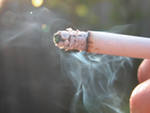 Курение или пассивное вдыхание табачного дыма может послужить причиной бесплодия у женщин. Атрофия и демиелинизация (разрушение белого вещества головного и спинного мозга) при рассеянном склерозе более выражена у пациентов, которые курили хотя бы 6 месяцев в течение жизни по сравнению с никогда не курившими больными.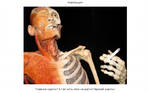 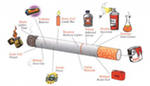 Поскольку вдыхаемый дым обжигает слизистые, и в нём содержится большое количество вредных веществ,  курение повышает риск развития рака лёгких, рта и дыхательных путей, хронической обструктивной болезни легких, психических, сердечно-сосудистых и прочих заболеваний. Исследователями отмечается корреляция курения с импотенцией. В настоящее время наиболее распространёнными последствиями длительного курения являются возникновение и развитие различных опухолей дыхательной системы. 